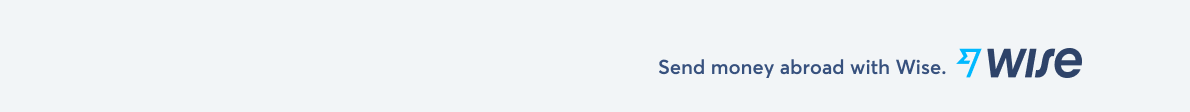 ORDER FORMORDER FORM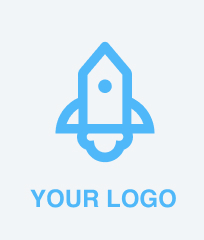 Company nameCompany nameStreet addressCity, State, CountryCity, State, CountryZIP CodePhonePoint of contactPoint of contactCUSTOMERORDER FORMORDER FORMORDER FORMATTN: Name / DeptATTN: Name / DeptORDER NO.ORDER DATECompany nameCompany nameStreet addressStreet addressDATE NEEDEDDATE NEEDEDTIME NEEDEDCity, State, CountryCity, State, CountryPhoneORDER RECEIVED BYORDER RECEIVED BYORDER RECEIVED BYEmail addressITEM #DESCRIPTIONUNIT COSTQTY/HR RATEQTY/HR RATEAMOUNTItem #Your item name$0,0011$0,00Item #Your item name$0,0011$0,00Item #Your item name$0,0011$0,00$0,0011$0,00$0,0011$0,00$0,0011$0,00SUBTOTAL$0,00(TAX RATE)0%TAX$0,00DELIVERY$0,00GRAND TOTAL$0,00LESS PAYMENT$0,00REMARKS/ DELIVERY/ PAYMENT INFOREMARKS/ DELIVERY/ PAYMENT INFOTOTAL DUETOTAL DUETOTAL DUE$0,00$0,00$0,00